PENGARUH KOMPENSASI DIREKSI DAN EMPLOYEE STOCK OWNERSHIP PROGRAM (ESOP) TERHADAP KINERJA PERUSAHAAN PADA PERUSAHAAN CONSUMER GOODS YANG TERDAFTAR DI BURSA EFEK INDONESIA (BEI)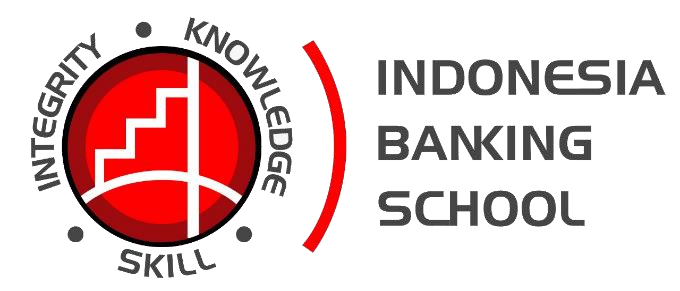 Oleh : Septiana Sisca Mariana Talohanas  20131112064 SKRIPSI SEKOLAH TINGGI ILMU EKONOMI INDONESIA BANKING SCHOOL JAKARTA 2020 PENGARUH KOMPENSASI DIREKSI DAN EMPLOYEE STOCK OWNERSHIP PROGRAM (ESOP) TERHADAP KINERJA PERUSAHAAN PADA PERUSAHAAN CONSUMER GOODS YANG TERDAFTAR DI BURSA EFEK INDONESIA (BEI)Oleh : Septiana Sisca Mariana Talohanas  20131112064 SKRIPSI Diajukan untuk Melengkapi Syarat Guna Mencapai Gelar Sarjana Ekonomi Program Studi Akuntansi SEKOLAH TINGGI ILMU EKONOMI INDONESIA BANKING SCHOOL JAKARTA 2020 HALAMAN PERSETUJUAN DOSEN PEMBIMBINGPENGARUH KOMPENSASI DIREKSI DAN EMPLOYEE STOCK OWNERSHIP PROGRAM (ESOP) TERHADAP KINERJA PERUSAHAAN PADA PERUSAHAAN CONSUMER GOODS YANG TERDAFTAR DI BURSA EFEK INDONESIA (BEI)Oleh : Septiana Sisca Mariana Talohanas  20131112064 Diterima dan disetujui untuk diajukan dalam Ujian Sidang Akhir 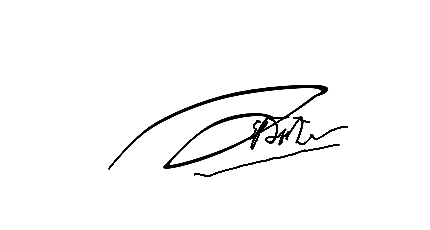 Jakarta, 05 Maret 2020 Dosen Pembimbing Skripsi (Drs, Sparta Ak., ME., CA)HALAMAN PERSETUJUAN PENGUJI KOMPREHENSIFNama Mahasiswa	: Septiana Sisca Mariana TalohanasNIM			: 20131112064Judul Skripsi	: Pengaruh Kompensasi Direksi dan Employee Stock Ownership Program (ESOP) Terhadap Kinerja Perusahaan Pada Perusahaan Consumer Goods yang Terdaftar di Bursa Efek Indonesia (BEI). Tanggal Ujian	: Penguji 	Ketua 	: Dr. Ira Geraldina, SE., MS., Ak., CA.Anggota 	: 1. Dr. Sparta, SE., ME., Ak., CA.	  2. Asri Noer Rahmi, SE., M.Sh.	Dengan ini menyatakan bahwa mahasiswa tersebut diatas telah mengikuti ujian komprehensif. Pada tanggal	: Sabtu, 07 Maret 2020Dengan Hasil	: Lulus / Tidak LulusTim Penguji Ketua,(Dr. Ira Geraldina, SE., MS., Ak., CA.)	Anggota 1,					Anggota 2,(Dr. Sparta, SE., ME., Ak., CA)		(Asri Noer Rahmi, SE., M.Sh)LEMBAR PERNYATAAN KARYA SENDIRISaya yang bertanda tangan di bawah ini:Nama 				: Septiana Sisca Mariana TalohanasNIM				: 20131112064Program Studi			: AkuntansiDengan ini menyatakan skripsi yang saya buat ini merupakan hasil karya sendiri dan benar keasliannya. Apabila kemudian hari ternyata skripsi ini merupakan hasil plagiat atau menjiplak karya orang lain, saya bersedia mempertanggungjawabkannya dan sekaligus bersedia menerima sanksi sesuai dengan peraturan STIE IBS.Demikian pernyataan ini saya buat dalam keadaan sadar.Penulis,(Septiana Sisca Mariana Talohanas)HALAMAN PERSETUJUAN PUBLIKASI KARYA ILMIAHSebagai sivitas akademik STIE Indonesia Banking School, saya yang bertanda tangan di bawah ini:Nama 			: Septiana Sisca Mariana TalohanasNim			: 20131112064Program Studi		: AkuntansiDemi pengembangan ilmu pengetahuan, menyetujui untuk memberikan kepada STIE Indonesia Banking School Hak Bebas Royalti Noneksklusif (Non-exclusive Royalty-Free right) atas karya ilmiah saya yang berjudul: “Pengaruh Kompensasi Direksi dan Employee Stock Owneship Program (ESOP) Terhadap Kinerja Perusahaan Pada Perusahaan Consumer Goods Yang Terdaftar Di Bursa Efek Indonesia (BEI)”. Beserta perangkat yang ada (jika diperlukan). Dengan Hak Bebas Royalti Noneksklusif ini STIE Indonesia Banking School berhak menyimpan, mengalihmedia/formatkan, mengelola dalam bentuk pangkalan data (database), merawat, dan mempublikasikan tugas akhir saya selama tetap mencantumkan nama saya sebagai penulis/pencipta dan sebagai pemilik Hak Cipta.Dibuat di JakartaPada tanggal 07 maret 2020Yang menyatakan,(Septiana Sisca Mariana Talohanas)KATA PENGANTAR Puji syukur saya panjatkan kepada Tuhan Yang Maha Esa, karena atas berkat dan rahmat-Nya, saya dapat menyelesaikan skripsi ini. Penulisan skripsi ini dilakukan dalam rangka memenuhi salah satu syarat untuk mencapai gelar sarjana Ekonomi Program Studi Akuntansi pada STIE Indonesia Banking School.  Saya menyadari bahwa, tanpa bantuan dan bimbingan dari berbagai pihak, dari masa perkuliahan sampai pada penyusunan skripsi ini, sangat lah sulit bagi saya untuk menyelesaikan skripsi ini. Oleh karena itu, saya mengucapkan terima kasih kepada : Bapak Sparta Drs. Ak., ME., CA. selaku dosen pembimbing yang telah menyediakan waktu, tenaga, dan pikiran untuk mengarahkan saya dalam penyusunan skripsi ini Ibu Ira Geraldina, Dr. SE., M.S., Ak., CA. selaku dosen penguji yang telah menyediakan waktu, tenaga dan pikiran untuk mengarahkan saya dalam penyusunan skripsi ini. Ibu Asri Noer Rahmi, S.E., M.Sh. selaku dosen penguji yang juga telah menyediakan waktu, tenaga dan pikiran untuk mengarahkan saya dalam penyusunan skripsi ini. Seluruh dosen STIE Indonesia Banking School atas ilmu yang diberikan selama ini Seluruh jajaran staff STIE Indonesia Banking School Kedua orang tua tercinta Bapak Simon Talohanas Dan Alm. Ibu Margaretha Rumaseuw yang selalu memberikan dukungan doa, motivasi,maupun dukungan materil. Kedua adik saya Michael dan Audry atas dukungan, doa, dan semangatnya. Keluarga dan teman – teman saya yang tidak dapat saya sebutkan satu per satu, yang telah memberikan bantuan dukungan materil dan moral, yang juga telah banyak membantu saya dalam menyelesaikan skripsi ini. Akhir kata, saya berharap Tuhan Yang Maha Esa berkenan membalas segala kebaikan semua pihak yang telah membantu. Semoga skripsi ini bermanfaat bagi pengembangan ilmu.  Jakarta, …………………….2020 Penulis  	 (Septiana Sisca Mariana Talohanas)DAFTAR ISIKATA PENGANTAR…………………………………….…………….……………. i DAFTAR ISI………………………………………………….………………………ii DAFTAR TABEL……………………………………………………………………iii DAFTAR GAMBAR….….……...…………………………………………………...iv DAFTAR LAMPIRAN………..…………………...………………………………….vBab I PENDAHULUAN......………………………………………...……………….11.1 Latar Belakang Masalah…………...……………………………………...11.2 Ruang Lingkup Masalah……………….......……..……………………….9  	1.3 Identifikasi Masalah………………………………………………….......10  1.4 Perumusan Masalah………….............…………………………….…….11 1.5 Pembatasan Masalah……………...……………………………………...12 1.6 Tujuan Penelitian……………………………………...…………………12 1.7 Manfaat Penelitian……………………………………...…………..........13 1.8 Sistematika Penulisan………………...………………………………….14 Bab II TINJAUAN LITERATUR……………………....…………………………15	2.1 Landasan Teori…………………………………………………………..15		2.1.1 Teori Keagenan…………………………………….…………..15		2.1.2 Kinerja Perusahaan……………………………………….........222.1.3 Kompensasi Direksi……………………………………………25 2.1.4 Employee Stock Ownership Program(ESOP)………...….........262.2 Penelitian Terdahulu……...……………………………………………...28 2.3 Kerangka Pemikiran…………...………………………………………...38 2.4 Pengembangan Hipotesis……………………………………...………....40 Bab III METODE PENELITIAN…………………………………………………433.1 Objek Penelitian………………......……………………………………..43 	3.2 Desain Penelitian…………..…………………………………………….43 	3.3 Metode Pengambilan Sampel………………………………….…….......44 3.4 Variabel dan Operasional Variabel………………….......……………….45 3.4.1 Variabel Dependen……………………..……………………...453.4.2 Variabel Independen………………………….......……………47 3.4.2.1 Kompensasi Direksi…….……………......……….….47 3.4.2.2 Employee Stock Ownership Program…………..........47 3.4.3 Variabel Kontrol…………………………..……….…..............483.4.3.1 Ukuran Perusahaan………..…………………………483.4.3.2 Leverage..……………………………………………483.4.4 Operasional Variabel…………………………..……………....503.5 Teknik Pengolahan dan Analisis Data…………………………...………523.5.1 Teknik Pengolahan Data…………….…………………............52 3.5.2 Teknik Analisis Data…………………….….....………………523.5.2.1 Analisis Statistik Deskriptif………….........…………53 3.5.2.2 Analisis Regresi Data Panel…...…..…………………533.5.2.3 Uji Asumsi Klasik......……………………..…………56 3.5.2.4 Analisis Regresi Linear……..……..…………………61 3.5.2.5 Koefisien Determinasi……..………...........................623.5.3 Teknik Pengujian Hipotesis......………………………..….…...62 3.5.3.1 Uji Statistik t…………......…………………….…….62 Bab IV HASIL DAN PEMBAHASAN………………….………………………..644.1 Gambaran Umum Objek Penelitian…………………......……………….64 	4.2 Statistik Deskriptif……………………………..………………………...664.3 Uji Asumsi Klasik…………………………………………..……………704.3.1 Uji Normalitas………......……………………………………..70 4.3.2 Uji Multikolineritas…………......……………………………..70 4.3.3 Uji Heteroskedastisitas……..………………………………….71 4.3.4 Uji Autokorelasi………………..………………………………72 4.4 Uji Data Panel………………………..…………………………………..724.4.1 Uji Chow…………………..…………………………………...724.4.2 Uji Hausman…………..……………………………………….734.5 Regresi Data Panel………………………..……………………………...744.6 Uji Hipotesis……………..………………………………………………75 4.6.1 Pengaruh Kompensasi Direksi Terhadap Kinerja Perusahaan...75 4.6.2 Pengaruh Employee Stock Ownership Program terhadap Kinerja Perusahaan…………………………………………..…………76 4.6.3 Pengaruh Ukuran perusahaan Terhadap Kinerja Perusahaan...76 4.6.4 Pengaruh Leverage Terhadap Kinerja Perusahaan…………...774.7 Implikasi Manajerial………………………...…………………………...78 Bab V PENUTUP………………………………………...…………………............805.1 Kesimpulan……………………………….......………………………….80 5.2 Keterbatasan………......…………………………………………………81 5.3 Saran……………..………………………………………………………82 DAFTAR PUSTAKA…………………...…………………………………………...83 LAMPIRAN…………………………..……………………………………………..87CURICULUM VITAE……….........………………………………………………….99 DAFTAR TABELTabel 2.1 Tabel Ringkasan Penelitian Terdahulu……………………………………32Tabel 3.1 Operasional Variabel……………………………………………………...50Tabel 3.2 Durbin Watson Test…………………………………………………….....59 Tabel 4.1 Hasil Sampling……………………………………...………………..........64 Tabel 4.2 Statistik Deskriptif………………………………………………...………66Tabel 4.3 Hasil Uji Normalitas...…………………………………………………….70 Tabel 4.4 Hasil Uji Multikolineritas…………...…………………………………….70 Tabel 4.5 Hasil Uji Heteroskedastisitas……………………...………………………71 Tabel 4.6 Hasil Uji Autokorelasi………………………………….................………72 Tabel 4.7 Hasil Uji Chow…………………………………………………………....72 Tabel 4.8 Hasil Uji Hausman………………………………………………………...73 Tabel 4.9 Hasil Uji Regresi Data Panel……………………………………………...74 DAFTAR GAMBARGambar 2.1 Kerangka Pemikiran……………………………………………….........39DAFTAR LAMPIRANLAMPIRAN 1 Data………………………………….......………………………..…87 LAMPIRAN 2 Statistik deskriptif..…………………..………...……………………93      LAMPIRAN 3 Uji chow………………………………….……………………….…94 LAMPIRAN 4 Uji hausman…….……………………...……………………………95 LAMPIRAN 5 Uji normalitas………………….…………….……………….……..96 LAMPIRAN 6 Uji heteroskedastisitas………..……………………………………..96 LAMPIRAN 7 Uji multikolineritas………………………………...……………..…97 LAMPIRAN 8 Uji t…………………………………………………....…....…….....97ABSTRAKKinerja perusahaan merupakan salah satu ukuran keberhasilan perusahaan yang merupakan hasil dari semua kegiatan dan aktivitas perusahaan. Kinerja perusahaan yang baik tercermin dari laporan keuangannya. Sehingga pengguna utama dari laporan keuangan perusahaan seperti manajemen perusahaan dan investor dapat menggunakan informasi tersebut untuk membuat keputusan dan kebijakan yang tepat. Penelitian ini dimulai dari tahun 2013 sampai 2017. Metode yang digunakan dalam penelitian ini adalah Analisis Regresi Berganda, Uji T dengan level signifikansi 5% serta diolah dengan menggunakan Eviews 9.1.  Hasilnya penelitian ini menunjukkan bahwa secara parsial Kompensasi Direksi dan ESOP tidak memiliki pengaruh positif signifikan terhadap Kinerja perusahaan. Sedangkan Ukuran Perusahaan dan Leverage memiliki pengaruh signifikan terhadap Kinerja Perusahaan. Hasil penelitian ini memberikan implikasi kepada manajemen, praktisi, dan akademisi yaitu perlunya mempertimbangkan Kompensasi Direksi, ESOP, Ukuran Perusahaan dan Leverage.  Kata Kunci: Kinerja Perusahaan, Kompensasi Direksi, ESOP, Ukuran Perusahaan, Leverage ABSTRACTCompany performance is one measure of company success that is the result of all activities and activities of the company. Good company performance is reflected in its financial statements. So that the main users of the company's financial statements such as company management and investors can use this information to make the right decisions and policies. This study began from 2013 to 2017. The method used in this study is Multiple  Regression Analysis, T Test with a significance level of 5% and processed using EViews 9.1. The results of this study indicate that partially the Compensation of Directors and ESOP does not have a significant positive effect on company performance. Meanwhile Company Size and Leverage have a significant influence on company Performance. The results of this study have implications for management, supervision, and academics namely the need to consider Directors' Compensation, ESOP, Company Size and Leverage. Keywords : Company Performance, Compensation of Directors, ESOP, Company Size, Leverage. BAB IPENDAHULUANLatar belakang MasalahKinerja perusahaan merupakan salah satu ukuran keberhasilan perusahaan yang merupakan hasil dari semua kegiatan dan aktivitas perusahaan. Kinerja perusahaan yang baik tercermin dari laporan keuangannya. Sehingga pengguna utama dari laporan keuangan perusahaan seperti manajemen perusahaan dan investor dapat menggunakan informasi tersebut untuk membuat keputusan dan kebijakan yang tepat. Oleh karena itu, perkembangan informasi dari tahun ke tahun selalu dimonitor perkembangannya. Kegunaan informasi kinerja perusahaan bukan hanya untuk internal perusahaan (Manajer) namun berguna juga untuk pihak eksternal (Investor) dalam memberikan kepercayaan untuk mengelola dana yang ditanam di perusahaan tersebut. Apriliani (2017).Kinerja perusahaan yang baik adalah tujuan seluruh pihak yang terlibat dalam perusahaan. Bagi para pemimpin perusahaan sangatlah penting mampu menilai kinerja perusahaan, guna memungkinkan mengetahui posisi perusahaan saat ini dibandingkan dengan target atau sasaran yang telah ditetapkan atau dibandingkan dengan perusahaan pesaing. Hal ini dapat membantu perusahaan dalam memprediksi kemampuan perusahaan di masa yang akan datang. Karena tujuan dari sebuah perusahaan ialahpeningkatan dan pengembangan kinerja dalam perusahaan agar bisa menghasilkan laba sebesar – besarnya. Sehingga pentingnya kinerja membuat setiap perusahaan berusaha dengan berbagai cara yang tepat untuk meningkatkan kinerja perusahaan agar lebih unggul dari perusahaan lainnya. Semakin baik kinerja perusahaan berarti perusahaan semakin dekat dengan tujuan yang dicapai. Oleh sebab itu ketika perusahaan menerbitkan laporan keuangannya, perusahaan ingin menggambarkan kondisi dalam keadaan yang terbaik dengan harapan informasi yang dilaporkan itu relevan. Karena informasi tersebut menjadi tolak ukur para pengguna laporan keuangan untuk menilai apakah kinerja perusahaan semakin baik atau sebaliknya. Anum Mohd Ghozali (2010).Salah satu aspek yang dapat menunjang kinerja perusahaan yang baik yaitu kompensasi. Kompensasi adalah semua pendapatan yang berbentuk uang, barang langsung dan barang tidak langsung yang diterima karyawan sebagai imbalan atas jasa yang diberikan kepada perusahaan. Hasibuan (2016). Kompensasi mencakup semua jenis pembayaran secara langsung maupun tidak langsung, berbentuk materil/uang maupun penghargaan yang diberikan perusahaan kepada pekerja/buruhnya. Riyadi (2011). Pendapat lain tentang kompensasi yaitu Kompensasi ialah salah satu fungsi MSDM yang terkait dengan semua jenis penghargaan individual dan menjadi alat tukar dalam melaksanakan tugas dan juga suatu yang diterima karyawan sebagai pengganti kontribusi jasa pada perusahaan. Rivai & Ella (2009).Hingga saat ini berbagai pendapat tentang pengaruh antara kompensasi direksi terhadap kinerja perusahaan. Seperti yang dikatakan (Chen, 2013), Besaran kompensasi yang diterima berjalan lurus sesuai dengan tinggi kinerja perusahaan pada periode waktu tersebut, jika kinerja dalam perusahaan menurun, yang mendapatkan dampaknya adalah kompensasi direksi ikut menurun, begitupun sebaliknya. Namun, bilamana direksi mendapat kompensasi yang jauh lebih besar dari rata – rata industri dan kompleksitas maka diperkirakan ada dampak langsung yang berpengaruh pada kinerja perusahaan. Hal ini menunjukan bahwa terdapat titik optimum dalam pemberian kompensasi yang dapat mempengaruhi kinerja perusahaan. Aziz, et.al (2016).Untuk meningkatkan kinerja perusahaan, ada banyak hal yang diperlukan. Salah satunya adalah alat dalam mekanisme pengendalian manajemen dan sekaligus dipercaya bisa memotivasi pihak manajemen serta direksi dalam pencapaian tujuan organisasi adalah kompensasi (Govindarajan,1988; Anthony dan Govindarajan, 2005). Kompensasi menjadi alat bagi perusahaan dalam penyelesaian konflik kepentingan yang terjadi antara stakeholder dan manajemen (direksi). Dalam peningkatan laba perusahaan, kualitas, kapabilitas serta kinerja. Manajemen (direksi) menggunakan kompensasi dalam mengevaluasu kinerja dalam perusahaan sehingga dapat mengambil keputusan yang tepat. Aziz et.al (2016).Berdasarkan beberapa penelitian sebelumnya menunjukan bahwa tidak adanya pengaruh yang signifikan antara kompensasi direksi terhadap kinerja perusahaan, tinggi dan rendah kompensasi untuk direksi belum dapat mempengaruhi kinerja perusahaan. Keadaan tersebut dikarenakan direksi tidak sepenuhnya berorientasi pada kompensasi dalam pengelolaan kinerja perusahaan. Pengaruh negatif terdapat dalam hubungan Dewan komisaris terhadap kinerja perusahaan, hal ini ditunjukkan denganbanyaknya jumlah dewan komisaris dapat menyebabkan semakin rendah dan menurunnya kinerja perusahaan, karena dengan banyaknya jumlah dewan komisaris, pengambilan keputusan menjadi lamban, akibatnya peluang bisnis yang ada tidak segera dimanfaatkan dengan baik. Kusuma (2019).Dalam syoraya (2014) memiliki hasil penelitian bahwa kompensasi dewan komisaris memiliki pengaruh yang signifikan terhadap kinerja manajerial dan risiko bisnis. Sama halnya dengan kompensasi direksi yang memiliki pengaruh signifikan terhadap kinerja manajerial dan risiko bisnis. Selanjutnya Penelitian (Canarella dan Nourayi, 2008 dan Aziz,et.al,2016) menguji apakah ada pengaruh kompensasi direksi terhadap kinerja perusahaan. Hasilnya menunjukan bahwa kompensasi direksi ternyata tidak berpengaruh terhadap kinerja perusahaan, hal ini ditunjukkan dengan tingkatan tinggi dan rendahnya kompensasi direksi yang terbukti tidak mempengaruhi kinerja perusahaan. Dikarenakan direksi tidak berorientasi pada kompensasi dalam mengelola kinerja perusahaan.Dalam Kartika (2014) memiliki hasil penelitian bahwa ada pengaruh signifikan antara variabel dewan direksi terhadap kinerja perusahaan. Selain itu dalam penelitian Sukandar (2014) mengatakan bahwa adanya pengaruh yang signifikan antara dewan direksi terhadap kinerja keuangan perusahaan. Berbeda dengan penellitian Bukhori et.al (2012) mengatakan bahhwa tidak ada pengaruh yang signifikan antara dewan direksi dengan kinerja perusahaan. Dan dalam penelitian Hardikasari (2011) memiliki hasil penelitian yang mengatakan bahwa dewan direksi berpengaruh negatif secara signifikan terhadap kinerja keuangan perusahaan.Sejalan dengan tujuan perusahaan untuk memakmurkan pemilik perusahaan atau para pemegang saham, terdapat hubungan konseptual yang saling terkait didalamnya antara pemilik perusahaan (principal) dengan karyawan pengelola perusahaan (agent). Hubungan antara pemilik perusahaan dan karyawan perusahaan dalam kenyataannya seringkali menimbulkan masalah keagenan (agency problems). Masalah keagenan muncul ketika terjadi perbedaan kepentingan antara pihak principal dengan agent. Pihak principal akan lebih mengutamakan peningkatan laba perusahaan dan mengabaikan keinginan karyawan sebagai pengelola. Einsenhardt (1989). Sehingga salah satu alternatif untuk mengurangi terjadinya konflik kepentingan antara pemegang saham dengan pihak manajemen dan karyawan perusahaan, yaitu dengan menerapkan program kepemilikan saham oleh karyawan Employee Stock Ownership Program (ESOP).Menurut Kartikasari dan Ida (2015), ESOP merupakan program yang memberikan kesempatan bagi karyawan agar berhak memiliki saham pada perusahaan dimana karyawan itu bekerja. Penerapan ESOP diharapkan menjadi salah satu cara untuk dapat menarik perhatian para karyawan, dimana semua karyawan mendapatkan kesempatan dan berhak untuk memiliki saham pada perusahaan dimana mereka bekerja. Dewi dan Saarce (2013) mengatakan bahwa ESOP adalah salah satu bentuk kompensasi yang diberikan kepada karyawan, terutama karyawan eksekutif, untuk menghargai eksekutif atas kinerja jangka panjang perusahaan”.Dalam Isbanah (2015) juga menjelaskan bahwa pekerja dapat secara langsung meningkatkan profitabilitas melalui produktifitas tenga kerja, secara tidak langsungESOP juga dapat meningkatkan efisiensi manajemen. Karena karyawan diberikan kesempatan untuk memiliki saham dalam perusahaan, maka setiap karyawan akan merasa ikut memiliki (sense of belonging) pada perusahaan mereka. Sehingga hasil yang diharapkan adalah karyawan akan termotivasi untuk memajukan perusahaan. Hartono & Wibowo (2014). Berdasarkan tujuan yang ada, ESOP mempunyai tujuan untuk meningkatkan kinerja perusahaan. Hubungan ESOP dengan kinerja perusahaan dapat dijelaskan dengan teori keagenan. Teori keagenan menyebutkan adanya agency cost yang merupakan biaya yang terjadi oleh pemegang saham yang mempercayakan perusahaan pada pihak manajer dan karyawan perusahaan untuk mengatur perusahaan supaya dapat memaksimumkan pengembalian (Pugh, 2000).Dalam penelitian sebelumnya menunjukkan bahwa secara simultan Employee Stock Ownership Program (ESOP) berpengaruh terhadap kinerja perusahaan yang diukur menggunakan ROA dan NPM. Namun secara parsial ESOP tidak memiliki pengaruh terhadap kinerja perusahaan (ROA). Hal ini disebabkan karena jangka waktu penelitian yang relatif pendek serta pula dapat disebabkan oleh porsi besarnya saham dari hasil penjatahan saham ESOP masih relatif kecil, yaitu karyawan berhak mendapatkan saham rata – rata hanya sebesar 5% dari saham yang ditawarkan. Isbanah (2015).Dalam penelitian Hartono dan Wibowo (2014), memiliki hasil penelitian bahwa tidak ada perbedaan kinerja perusahaan antara sebelum dan sesudah mengadopsi Employee Stock Ownership Program (ESOP). Yang berarti bahwa ESOP tidak berpengaruh signifikan terhadap kinerja perusahaan. Berbeda dengan penelitianKurniati dan Saifi (2018), dengan hasil penelitian bahwa ESOP berpengaruh signifikan terhadap kinerja perusahaan (ROA). Hal ini di dukung dengan hasil penelitian Yunita (2018) yang memiliki hasil penelitian bahwa Employee Stock Ownership Program (ESOP) berpengaruh signifikan terhadap kinerja perusahaan. Adanya pengaruh antara kepemilikan saham berbasis karyawan terhadap return on asset menunjukkan bahwa semakin besar saham yang dimiliki oleh karyawan maka semakin besar kemampuan perusahaan untuk memperoleh Return On Asset. dari beberapa penelitian sebelumnya, dapat dilihat bahwa ESOP memberi pengaruh signifikan bagi perusahaan, namun ada juga yang tidak memiliki pengaruh terhadap kinerja perusahaan tersebut. Hal ini yang membuat penulis tertarik untuk meneliti kembali pengaruh Employee Stock Ownership Program (ESOP) dengan sampel dan tahun penelitian yang berbeda dengan penelitian sebelumnya.Berdasarkan latar belakang diatas penulis tertarik untuk mengetahui bagaimana pengaruh kompensasi direksi dan employee stock ownership program (ESOP) terhadap kinerja perusahaan, dengan sampel perusahaan sektor industri barang konsumsi dan subsektor makanan & minuman, rokok, farmasi, kosmetik & barang keperluan rumah tangga, sektor peralatan rumah tangga yang terdaftar di Bursa Efek Indonesia (BEI) serta memiliki data mengenai pelaporan segmen selama 5 tahun terakhir. Periode 2013 sampai 2017.Penelitian ini merupakan pengembangan dari penelitian Isbanah (2015) yang juga meneliti tentang Employee Stock Ownership Program (ESOP) terhadap kinerja perusahaan. Namun penelitian ini menggunakan cakupan sampel dan time frame yang lebih luas adanya penambahan variabel baru serta sudah menambah variabel control. Penelitian ini sendiri bertujuan untuk menguji apakah kinerja perusahaan yang mengadopsi ESOP lebih baik dibandingkan dengan perusahaan yang tidak mengadopsi ESOP. Kontribusi dari penelitian ini adalah menambah gambaran dan analisis mengenai kompensasi direksi dan Employee stock ownership program (ESOP) yang belum banyak dilakukan di Indonesia. Perbedaan penelitian ini dengan penelitian sebelumnya adalah adanya penambahan variabel kompensasi direksi, selain itu jumlah sampel yang lebih luas yang mencakup sektor industri barang dan konsumsi dan subsektor makanan & minuman, rokok, farmasi, kosmetik & barang keperluan rumah tangga, sektor peralatan rumah tangga yang terdaftar di Bursa Efek Indonesia (BEI). Ruang Lingkup MasalahMasalah dalam penelitian muncul karena perusahaan Consumer Goods mampu bertahan pada masa krisis global yang terjadi. Perusahaan Consumer Goods mampu bertahan karena umunya kurang berpengaruh pada kondisi ekonomi, yang berarti perubahan ekonomi tidak mempengaruhi konsumen atas kebutuhannya terhadap produk perusahaan Consumer Goods. Perusahaan Consumer Goods ini lebih banyak menarik minat investor karena tingkat konsumsi masyarakat akan semakin bertambah sejalan dengan tuntutan kebutuhan manusia. Menurut beberapa Survei penjualan Bank Indonesia (BI) mengatakan bahwa rata – rata tahunan pertumbuhan indeks penjualan rill (IPR) dari tahun sebelumnya hingga tahun 2019 ini mengalami pertumbuhan.Penelitian ini dilakukan untuk mengetahui faktor – faktor yang dapat mempengaruhi kinerja perusahaan sehingga dapat menjadi tolak ukur bagi investor dalam mempertimbangkan hal – hal yang berhubungan dengan kinerja perusahaan terutama dalam berinvestasi. Penelitian ini merupakan penelitian yang meneliti tentang kompensasi direksi dan employee stock ownership program (ESOP) terhadap kinerja perusahaan pada perusahaan Consumer Goods yang terdaftar di Bursa Efek Indonesia (BEI) periode tahun 2013 – 2017.Identifikasi MasalahKinerja perusahaan merupakan hasil pencapaian kerja dalam satu periode tertentu oleh sebuah perusahaan dan terangkum dalam laporan keuangan perusahan tersebut, Anggitasari dan Mutmainah (2012). Kinerja perusahaan yang baik adalah tujuan seluruh pihak yang terlibat dalam perusahaan. Bagi para pemimpin perusahaan sangatlah penting mampu menilai kinerja perusahaan, guna memungkinkan mengetahui posisi perusahaan saat ini dibandingkan dengan target atau sasaran yang telah ditetapkan atau dibandingkan dengan perusahaan pesaing. Kemampuan menilai kinerja perusahaan juga dapat memprediksi kinerja perusahaan tersebut dimasa yang akan datang. Vany (2018).Kinerja perusahaan juga dapat dipengaruhi oleh beberapa faktor antara lain kompensasi direksi dan employee stock ownership program (ESOP). Pada penelitian sebelumnya mendapakan hasil bahwa kompensasi direksi memiliki pengaruh signifikan antara variabel kompensasi direksi terhadap kinerja perusahaan. Kartika (2014). Salah satu alat mekanisme dalam pengendalian manajemen yang mampu memotivasi pihak manajemen dalam pencapaian perusahaan adalah pemberian kompensasi. Faktor selanjutnya adalah employee stock ownership program (ESOP), dalam penelitian Yunita (2018) memiliki hasil penelitian bahwa Employee Stock Ownership Program (ESOP) berpengaruh signifikan terhadap kinerja perusahaan. Adanya pengaruh antara kepemilikan saham berbasis karyawan terhadap return on asset menunjukkan bahwa semakin besar saham yang dimiliki oleh karyawan maka semakin besar kemampuan perusahaan untuk memperoleh Return On Asset. Penelitianini dilakukan untuk memverifikasi kembali hasil penelitian terdahulu yang masih memberikan hasil bervariatif. Pengaruh dari dua variabel masih tidak konsisten karena masing – masing variabel ada yang memberikan hasil positif signifikan, negatif signifikan dan tidak signifikan terhadap kinerja perusahaan. Dengan demikian peneliti ingin meneliti kembali mengenai variabel – variabel yang telah disebutkan diatas.Perumusan MasalahBerdasarkan latar belakang masalah yang telah diuraikan, maka yang menjadi pokok permasalahan dalam penelitian ini adalah sebagai berikut :Apakah kompensasi direksi berpengaruh terhadap kinerja perusahaan?Apakah employee stock ownership program (ESOP) berpengaruh terhadap kinerja perusahaan ?Pembatasan MasalahPenelitian ini hanya menggunakan 2 variabel independen untuk diuji hubungannya dengan kinerja perusahaan yaitu kompensasi direksi dan employee stock ownership program (ESOP) karena menurut penulis hal tersebut dapat mempengaruhi kinerja perusahaan.Penelitian ini hanya menggunakan industri consumer goods yang terdaftar di Bursa Efek Indonesia (BEI).Penelitian ini hanya meneliti 5 tahun periode yaitu 2013 – 2017Tujuan PenelitianBerdasarkan perumusan masalah yang di bahas dalam penelitian ini, maka tujuan yang ingin dicapai dari penelitian ini sebagai berikut :Untuk mengetahui, menguji dan menganalisis kompensasi direksi berpengaruh terhadap kinerja perusahaan.Untuk	mengetahui,	menguji	dan	menganalisis	employee	stock ownership program (ESOP) berpengaruh terhadap kinerja perusahaan.Manfaat PenelitianPenelitian ini diharapkan dapat memberikan manfaat baik secara langsung maupun tidak langsung bagi pihak – pihak yang berkepentingan, antara lain :Bagi penulisPenelitian ini diharapkan mampu memberikan informasi dan wawasan tambahan mengenai pengaruh kompensasi direksi dan employee stock ownership program (ESOP) terhadap kinerja perusahaan.Bagi investorPenelitian ini berguna bagi investor untuk memberikan wawasan dan informasi lebih mendalam kepada investor dalam menganalisis kinerja perusahaan yang tercermin dalam kompensasi direksi dan employee stock ownership program (ESOP) yang ada di perusahaan.Bagi Masyarakat UmumMenambah referensi serta pemahaman tentang pengaruh kompensasi direksi danemployee stock ownership program (ESOP) terhadap kinerja perusahaan.Bagi peneliti selanjutnyaHasil penelitian ini diharapkan dapat memberikan tambahan pengetahuan bagi kemajuan akademis dan dapat dijadikan acuan atau referensi untuk penelitian selanjutnya.Sistematika penulisanSistematika penulisan ini terdiri dari 5 bab yang masing – masing berisi tentang:BAB I	PENDAHULUANDalam bab ini berisi tentang latar belakang penelitian, ruang lingkup masalah, identifikasi masalah, perumusan masalah, pembatasan masalah, tujuan penelitian, manfaat penelitian,dan sistematika penulisan.BAB II LANDASAN TEORIBerisi tentang landasan teori dan penelitian terdahulu, kerangka penelitian dan hipotesis yang berguna sebagai dasar pemikiran dalam pembahasan masalah yang di teliti dan mendasari analisis yang digunakan dalam bab IV yang diambil dari berbagai macam literatur.BAB III METODOLOGI PENELITIANKomponen bab III ini berisi tentang variabel penelitian baik itu variabel dependen, variabel independen yang diambil dari operasional tentang semua variabel yang digunakan dalam penelitian, penentuan sampel, jenis dan sumber data, metode pengumpulan data, dan metode analisis.BAB IV HASIL DAN PEMBAHASANBerisi tentang deskripsi objek penelitian dan analisis data serta pembahasan mengenai permasalahan ini.BAB V PENUTUPMerupakan bab terakhir dan penutupan dari penelitian ini. Dalam bab ini akan disampaikan pula kesimpulan, keterbatasan, dan saran bagi pihak – pihak yang terkait mengenai permasalahan tersebut.DAFTAR PUSTAKAApriliani. (2017). Pengaruh tata kelola perusahaan, ukuran perusahaan dan umur perusahaan terhadap kinerja perusahaan.Anthony, R. N., and Vijay Govindarajan. (2005). Management Control System : Sistem Pengendalian Manajemen.Anderson, David R., Sweeney, Dennis J dan Williams Thomas A.2011. Statistics for Business and Economics, Eleventh Edition. Cengage Learning. South- WesternAlmajali, A.Y.; Alamro, S.A; & Al-Soub, Y.Z. (2012). Factors Affecting the Financial Performance of Jordanian Insurance Companies Listed at Amman Stock Exchange, Journal of Management Research, 4(2): 266-289.Anthony, Robert N. dan Vijay Govindarajan.  2005.Sistem  Pengendalian Manajemen. Edisi 11. Buku 2. Terjemahan. Jakarta: Salemba Empat.Anggitasari, N. dan Mutmainah, S. 2012. Pengaruh Kinerja Keuangan terhadap Nilai Perusahaan dengan Pengungkapan Corporate Social Responsibility dan Struktur Good Corporate Governance sebagai Variabel Pemoderasi. Jurnal Akuntansi Fakultas Ekonomika dan Bisnis Universitas Diponegoro. Vol: 1. No. 2. hal 1-15.Azis, A. D., Hermawan, A. A., & Rossieta, H. (2016). Dampak Strategi Diversifikasi dan Kompensasi Direksi sebagai Mekanisme Pengendalian Manajemen Terhadap Kinerja Perusahaan. Simposium Nasional Akuntansi XIX, Lampung, 1–19.Bukhori, Iqbal, & Raharja. (2012). Pengaruh GCG dan Ukuran Perusahaan Terhadap Kinerja Perusahaan (Studi Empiris pada Perusahaan yang Terdaftar di BEI). Dipenogoro of Journal Accounting.Bouresli, Amani Khaled. 2001. Managerial Incentives and Firm Performance: Evidence from Initial Public Offering, Dissertation, The Graduate School Southern Illinois University.Brigham, Eugene F., dan Houston, 2008. Manajemen Keuangan. Edisi Delapan, buku 1. Salemba Empat, Jakarta.Brigham dan Houston. (2011). Manajemen Keuangan Buku II. Jakarta: Penerbit Erlangga.Calisir, Fethi, Cigdem Altin Gumussoy, A Elvan Bayraktaroglu, and Ece Denis. 2010. “Intellectual Capital in the Quoted Turkish ITC Sector”. Journal of Intellectual Capital, Vol. II (4), page 537-553.Canarella, G., dan Nourayi, M. M. (2008). Executive Compensation and Firm Performance: Adjustment Dynamics, Non-linearity and Asymmetry. Journal of Managerial and Decision Economic, 29, 293-315.Chen, H. W. (2013). Family Ties, Board Compensation, and Firm Performance.Journal of Multinational Financial Management, 23, 255-271.Fachrudin, Khaira Amalia. 2011. Analisis Pengaruh Struktur Modal, Ukuran Perusahaan, dan Agency Cost Terhadap Kinerja Perusahaan. Jurnal. Medan: USU.Vol.13, No.1, Hal: 37-46.Ghozali, Imam. 2018. Aplikasi Analisis Multivariate dengan Program IBM SPSS 25. Badan Penerbit Universitas Diponegoro: SemarangHasibuan, Malayu S.P. 2016. Manajemen Sumber Daya Manusia. Edisi Revisi. Jakarta: Penerbit PT Bumi Aksara.Holthausen, Robert W, Davif F. Larcker; Richard G. Sloan, 1995. Annual Bonus Schemes and The Manipulation of Earnings. Journal of Accounting and Economic, Vol.19, No.1 (Februari): 29 - 74Hery. (2015). Analisis Laporan Keuangan. Yogyakarta: CAPSI.Kt.Yadnyana, A. A. M. (2014). Pada Kinerja Perusahaan Saham. Salah Satu Ukuran Kinerja Perusahaan Adalah Return on Equity ( ROE ). Laba Tercermin Dalam Return On Equity (ROE). Tingkat Pengembalian Yang Dari Modal Yang Di Sediakan Namun , hasil penelitian yang dilakukan Darwis ( 2009 ) dan Bayrakdarogl. E-Jurnal Akuntansi Universitas Udayana. 9.1 (2014): 58-68, 1, 58–68.Indarti, M. K., & Extaliyus, L. (2013). Pengaruh Corporate Governance Preception Index (CGPI), Struktur Kepemilikan, dan Ukuran Perusahaan Terhadap Kinerja Keuangan. Jurnal Bisnis Dan Ekonomi, 20(2), 171–183. https://doi.org/10.1017/CBO9781107415324.004Imadudin, Swandari dan Redawati. (2014). Pengaruh Struktur Modal Terhadap Kinerja Perusahaan. Jurnal Wawasan Manajemen, Vol. 2, Nomor 1, Februari 2014.Universitas Lambang Mangkurat Banjarmasin, Kalimantan.Isbanah, Y. (2013). Pengaruh Esop , Leverage , and Ukuran Perusahaan Terhadap Kinerja Keuangan Perusahaan Di Bursa Efek. Jurnal of Research in Economics and Management, Vol. 15, No 1.Jensen, M. C., dan W. H. Meckling. (1976). Theory of the Firm: Managerial Behavior, Agency Costs and Ownership Structure. Journal of Financial Economics, 3(4), 305-360.Kartika, Ika. (2014). Pengaruh Penerapan Good Corporate Governance oleh Dewan Komisaris, Dewan Direksi, Komite-komite dan Dewan Pengawas Syariah terhadap Kinerja Perbankan pada Bank Umum Syariah di Indonesia Tahun 2010- 2013. Skripsi. UIN Syarif Hidayatullah. Jakarta.Kasmir. (2016). Analisis Laporan Keuangan (edisi ke-1). Cetakan Kesembilan. Jakarta: PT Raja Grafindo Persada.Khaira Amalia Fachrudin. (2011). Analisis Pengaruh Struktur Modal, Ukuran Perusahaan, dan Agency Cost Terhadap Kinerja Perusahaan. Jurnal Akuntansi Dan Keuangan, 13, 37–46. https://doi.org/10.9744/jak.13.1.37-46Kurniasari, A. E. (2014). Pengaruh Diversifikasi  Usaha  terhadap  Kinerja Perusahaan yang Dimoderasi oleh Kepemilikan Manajerial. Universitas Dian Nuswantoro Jurnal, Hal. 1-9.Kusdiyanto, & Kusumaningrum, D. D. (2015). Pengaruh Good Corporate Governance Dan Leverage Terhadap Kinerja Keuangan studi pada perusahaan manufaktur yang terdaftar di bai tahun 2013-2014. Benefit Jurnal Manajemen Dan Bisnis, 19(2), 1–8. https://doi.org/10.1016/j.talanta.2014.08.015Kusuma, N. (2019). Pengaruh Strategi Diversifikasi, Kompensasi Direksi, dan Dewan Komisaris terhadap Kinerja Perusahaan. Skripsi. Universitas Katolik Widya Mandala. Surabaya.Ludijanto, S. E., Handayani, S. R., & Hidayat, R. R. (2014). Pengaruh Analisis Leverage terhadap Kinerja Keuangan Perusahaan ( Studi pada Perusahaan Property dan Real Estate yang Listing di BEI Tahun 2010-2012 ). Jurnal Administrasi Bisnis, 8(1), 1–8.Riyadi, Slamet . 2011 Pengaruh Kompensasi Finansial, Gaya Kepemimpinan, dan Motivasi Kerja Terhadap Kinerja Karyawan pada Perusahaan Manufaktur di Jawa Timur. Jurnal Manajemen dan Kewirausahaan, Vo113, No. 1, Maret 2011: 40-45.Rizqia, Dwita Ayu, Aisjah, Siti dan Sumiati. 2013. Effect of Managerial Ownership, Financial Leverage, Profitability, Firm Size, and Investment Opportunity on Dividend Policy and Firm Value. Research Journal of Finance and Accounting. 4 (11), h: 120-130Sartono, A. 2010. Manajemen Keuangan Teori dan Aplikasi. Edisi ke Empat.Yogyakarta. BPFE.Scott, William R., 2012. Financial Accounting Theory. Third Edition, Toronto, Ontario: Pearson Education Canada IncScott, W. R. (2015). Financial Accounting Theory (edisi ke-7). Toronto, Ontario:Prentice Hall.Sparta, Sparta (2020), Dampak Good Corporate Governance Terhadap Kinerja Perbankan: Market Risk Sebagai Intervening, Equity, Vol.23 (2), P.167-188Susanti, Emilia. (2013). Pengaruh Pelaksanaan Good Corporate Governance, Kepemilikan Institusional, dan Leverage terhadap Kinerja Keuangan. Skripsi. Padang: Universitas Negeri Padang.Theeravanich, A. (2013). Director Compensation in Emerging Markets: A Case Study of Thailand. Journal of Economics and Business, 70, Hal 71-91.Vany, N. H. (2018). Analisis Faktor yang Mempengaruhi Kinerja Perusahaan dengan Manajemen Laba sebagai Variabel Intervening pada Perusahaan Manufaktur Industri Barang Konsumsi yang Terdaftar di Bursa Efek Indonesia Periode 2013- 2016.Veithzal Rivai, M.B.A & Ella Jauvani Sagala, 2013. Manajemen Sumber Daya Manusia untuk Perusahaan. Edisi Kedua.Jakarta : Penerbit PT. Raja Grafindo PersadaWijayati, Sri.2012. Pengaruh Penerapan Corporate Gorvernance terhadap Kinerja Keuangan pada Perusahaan PerBankkan yang terdaftar di BEI. Jurnal ekonomi, vol.1, hal: 1-15Wing Wahyu Winarno. (2011). Analisis Ekonometrika dan Statistika dengan Eviews, Edisi Ketiga. Yogyakarta : Unit Penerbit dan Percetakan (UPP STIM YKPN).Wisnuwardhana, A., dan V. Diyanty. (2015). Pengaruh Strategi Diversifikasi terhadap Kinerja Perusahaan dengan Moderasi Efektivitas Pengawasan Dewan Komisaris.  Simposium Nasional Akuntansi XVIII, Medan, September: 1-101-22. Watss. R L. and J. L. Zimmerman 1978. Towards a Positive Theory of The Determination of Accounting Standards, The Accounting Review: 53. (January). P 112-134. Wetson. J. Fred and Thomas E. Copeland 1997. Manajemen Keuangan Jilid 2. Edisi Kesembilan, Jakarta: Binarupa Aksara.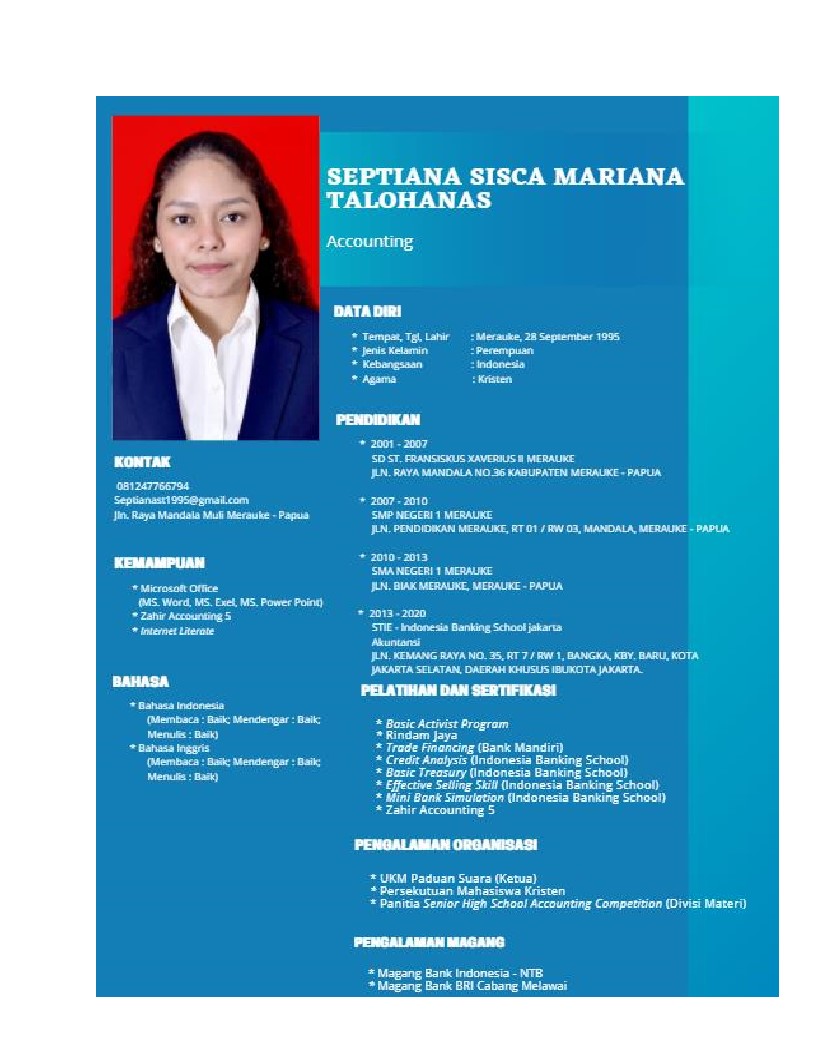 